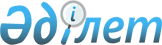 Аудандық коммуналдық меншіктегі мүліктерді жекешелендіру туралыАтырау облысы Исатай ауданы әкімдігінің 2014 жылғы 26 мамырдағы № 82 қаулысы. Атырау облысының Әділет департаментінде 2014 жылғы 10 маусымда № 2931 болып тіркелді      РҚАО ескертпесі:

      Құжаттың мәтінінде түпнұсқаның пунктуациясы мен орфографиясы сақталған.

      Қазақстан Республикасының 2001 жылғы 23 қаңтардағы "Қазақстан Республикасындағы жергілікті мемлекеттік басқару және өзін-өзі басқару туралы" Заңының 31-бабының 1-тармағының 2) тармақшасына, Қазақстан Республикасының 2011 жылғы 1 наурыздағы "Мемлекеттік мүлік туралы" Заңының 18-бабына және Қазақстан Республикасы Үкіметінің 2011 жылғы 9 тамыздағы № 920 "Жекешелендіру объектілерін сату қағидасын бекіту туралы" қаулысына сәйкес, аудан әкімдігі ҚАУЛЫ ЕТЕДІ:

      Атырау облысы әкімдігінің алдын-ала келісіміне сәйкес, аудандық коммуналдық меншіктегі мүліктер осы қаулының қосымшасына сәйкес жекешелендірілсін.

      1. Осы қаулының орындалуын бақылау аудан әкімінің орынбасары А.Қ. Қуанышкереевке жүктелсін.

      2. Осы қаулы әділет органдарында мемлекеттік тіркелген күннен бастап күшіне енеді және ол алғашқы ресми жарияланған күнінен кейін күнтізбелік он күн өткен соң қолданысқа енгізіледі.

 Жекешелендіруге жататын аудандық коммуналдық меншіктегі мүліктердің тізбесі      ММ - мемлекеттік мекеме


					© 2012. Қазақстан Республикасы Әділет министрлігінің «Қазақстан Республикасының Заңнама және құқықтық ақпарат институты» ШЖҚ РМК
				
      Аудан әкімі

Н. Ожаев
Аудан әкімдігінің 2014 жылғы 26 мамырдағы № 82 қаулысына қосымша№

Мүліктің атауы

Шығарылған жылы

Теңгерім ұстаушы

1

Уаз 315122 автомобилі тіркеу нөмірі Е654ВО

2003

"Исатай аудандық тұрғын үй-коммуналдық шаруашылығы, жолаушылар көлігі және автомобиль жолдары бөлімі" ММ

2

Уаз 315122 автомобилі тіркеу нөмірі Е190ВО

2003

"Исатай аудандық жер қатынастары бөлімі" ММ

3

Газ 53 автомобилі тіркеу нөмірі Е334АY

1984

"Жалпы білім беретін Аққыстау орта мектебі" ММ

4

Газ 3307 автомобилі тіркеу нөмірі Е146АР

2000

"Исатай аудандық білім бөлімі" ММ

5

Уаз 31514 автомобилі тіркеу нөмірі Е760ВМ

1999

"Жалпы білім беретін Ғибатолла Мәсәлімов атындағы орта мектеп" ММ

6

Ваз 212300 автомобилі тіркеу нөмірі Е436ВХ

2007

"Исатай аудандық ветеринария бөлімі" ММ

7

Уаз-31519-095-01 автомобилі тіркеу нөмірі Е285ВМ

2006

"Исатай аудандық жұмыспен қамту және әлеуметтік бағдарламалар бөлімі" ММ

8

Ваз 2131 автомобилі тіркеу нөмірі Е077КS

2002

"Исатай аудандық білім бөлімі" ММ

9

Ваз 21214 автомобилі тіркеу нөмірі Е409ВW

2008

"Исатай аудандық құрылыс бөлімі" ММ

10

Уаз 31519-095-02 автомобилі тіркеу нөмірі 790АЕ06

2005

"Исатай аудандық экономика және қаржы бөлімі" ММ

